W marcu bieżącego roku w naszej szkole odbył się konkurs pt: „Wierszykowy zawrót głowy”, który dedykowany był uczniom klas 3-6 uczęszczających na zajęcia reedukacyjne i zajęcia z terapii pedagogicznej.Głównym celem konkursu było promowanie uczniów z grupy ryzyka dysleksji i dostrzeganie ich potencjału oraz utrwalanie pisowni zasad  ortograficznych.Tematem pracy było zilustrowanie treści zdania lub wierszyka ortograficznego. Najlepsze prace wykonali:I miejsce: Szymon K. kl. 3a oraz  Mateusz J. kl. 5dII miejsce: Mateusz W. kl. 5dIII miejsce: Bartłomiej K. kl. 5eGratulujemy wszystkim uczestnikom konkursu.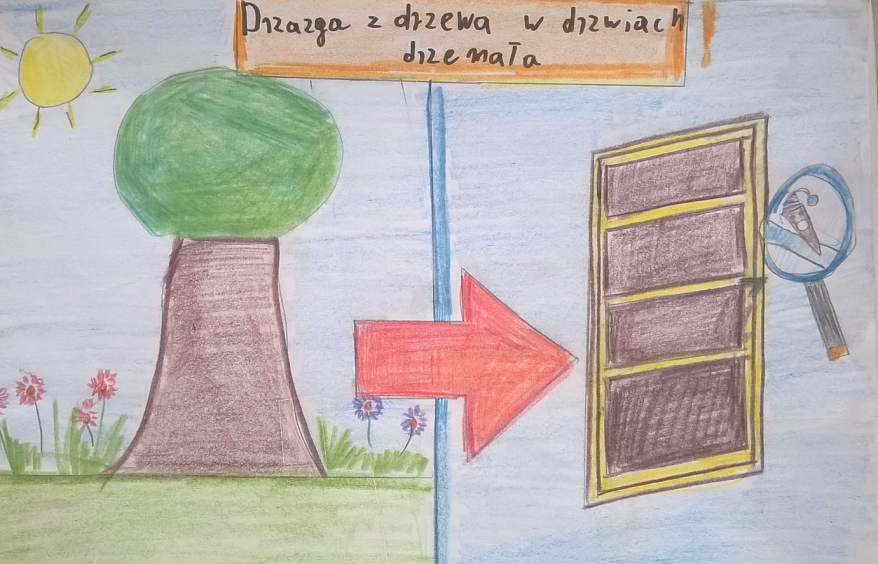 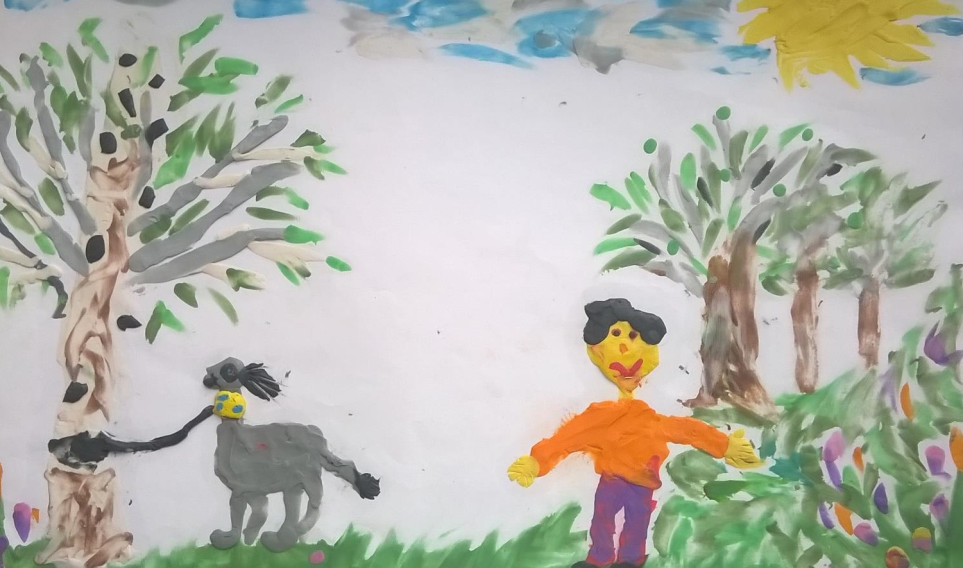 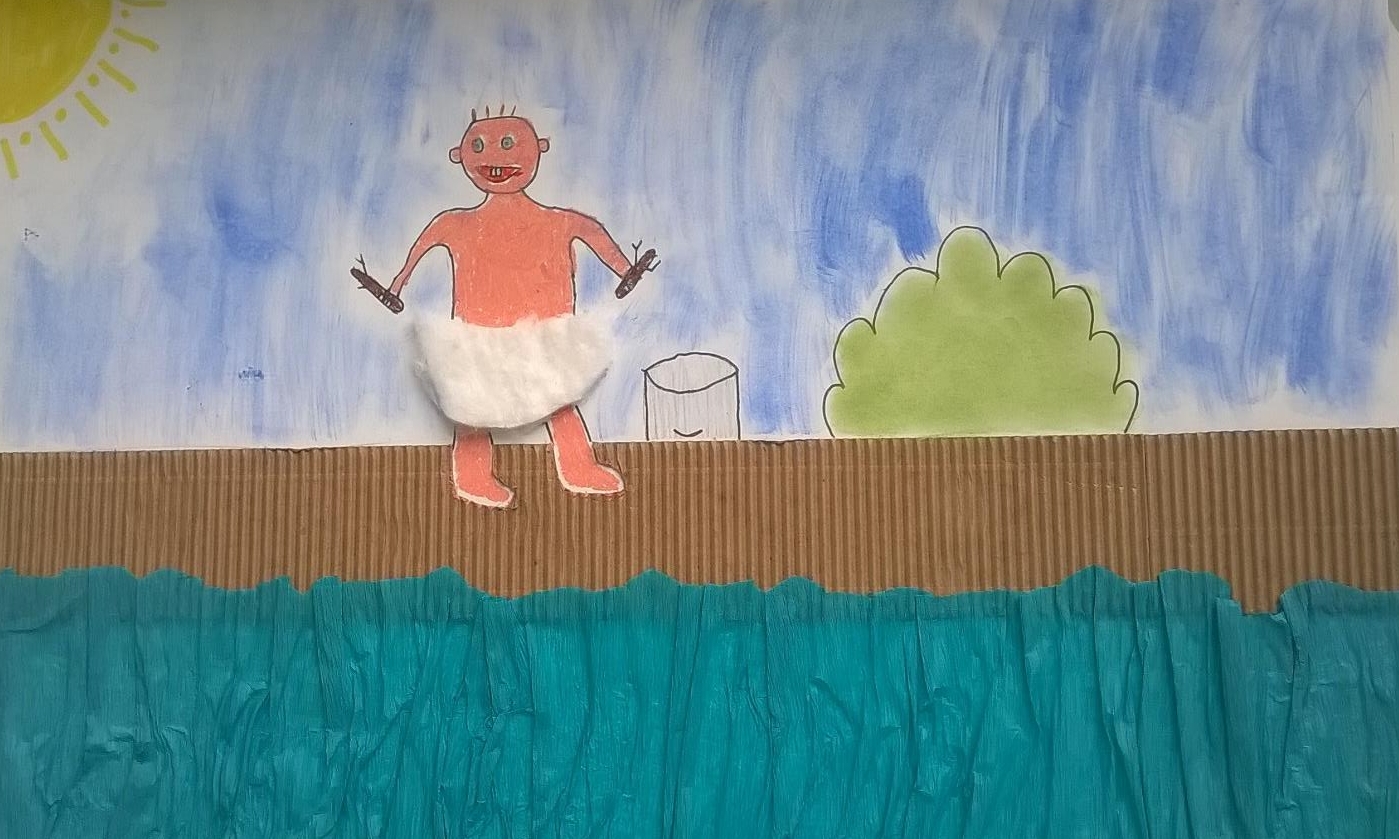 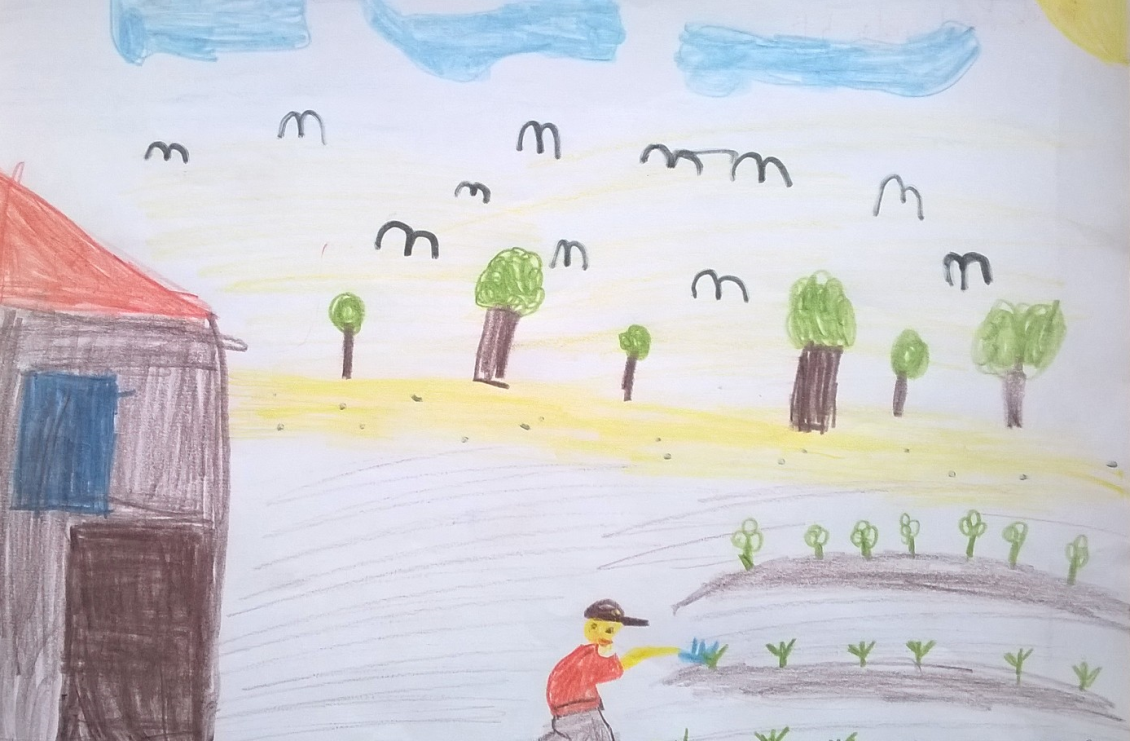 